PRIMERO MEDIO ……. 2024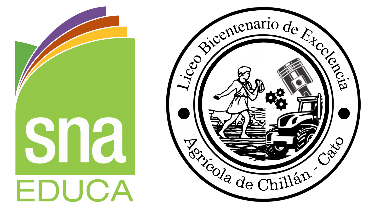 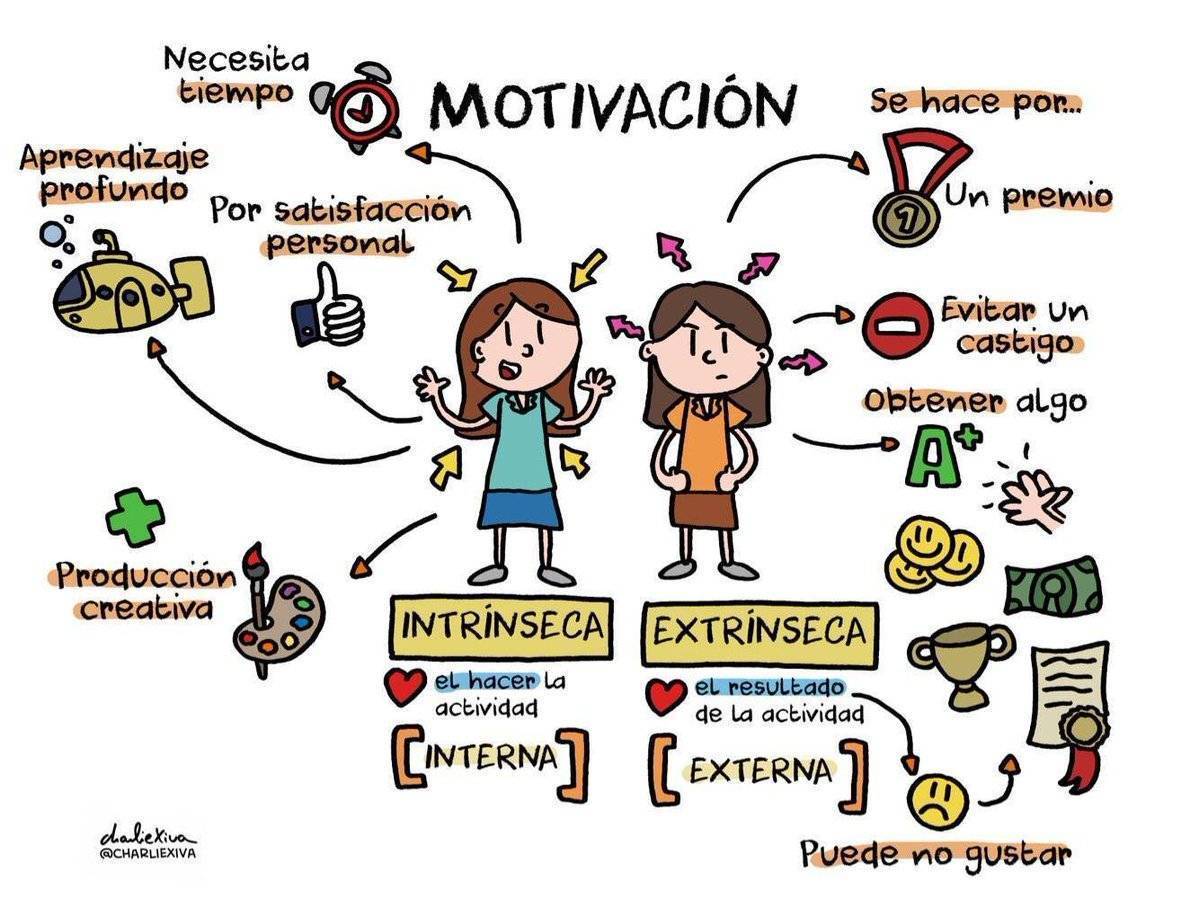 RESPONDE POR FAVOR A LAS SIGUIENTES PREGUNTAS DE TU PROFESOR(A) ACOMPAÑANTE DE MANERA PROFUNDA Y CON SENTIDO DE REFLEXIÓN.¿QUE ASIGNATURA TE GUSTA ESTUDIAR MÁS Y DEDICAS LA MAYOR PARTE DEL TIEMPO, POR QUE?¿QUE ESTRATEGIAS UTILIZAS PARA ESTUDIAR? ¿MANTIENES TUS CUADERNOS AL DÍA, ORDENADOS Y CON LAS ACTIVIDADES RESUELTAS LA MAYOR PARTE DEL TIEMPO.POR QUE? ¿ES IMPORTANTE PARA TI OBTENER UN BUEN PROMEDIO ESTE AÑO EN PRIMERO MEDIO? CUÉNTAME POR QUÉ.HOY DECIDE TU PROMEDIO AL QUE TE COMPROMETES OBTENER EN DICIEMBRE DEL 2024  ………..   LOGRADO    YES TEACHER!¿ME ACOMODA MI LUGAR EN LA SALA DE CLASES? ¿QUE MEJORARÍA?¡¡¡GRACIAS Y EL MEJOR DE LOS ÉXITOS ESCOLARES PARA USTED!!!